Sklep loftAranżacja wnętrz w stylu loft staje się coraz bardziej popularna. Młodzi ludzie (ale nie tylko oni!) pragną żyć w designerskich wnętrzach, które mogą urządzić stylowo, a przy tym niskim kosztem. Takie możliwości daje styl industrialny, w którym dodatki można zdobyć nawet z odzysku. A jeśli nie chcesz tracić czasu na szukanie starych rzeczy, możesz bez trudu kupić nowe w whitehousedesign.pl - sklep loft.Nowoczesność i designerskie wnętrza niekoniecznie muszą oznaczać wydawanie fortuny na meble i dekoracje. Wiele pięknych, designerskich i unikalnych dodatków do kuchni, łazienki, holu, salonu czy sypialni znajdziesz w sklepach internetowych. Jednym z takich jest whitehousedesign.pl - sklep loft z przedmiotami w stylu skandynawskim.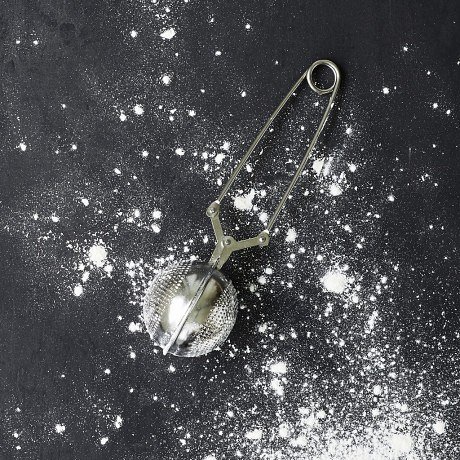 Sklep loft dla miłośników designuStyl skandynawski, jako minimalistyczny i nieco surowy, ale przy tym niezwykle przytulny idealnie nadaje się do nowoczesnych wnętrz. Nadaje im designerskiego sznytu, nie tworząc przy tym chłodnej "komory", w której spędzanie czasu nie jest przyjemnością. W naszym sklepie kierujemy się filozofią przedmiotu, czyli wiarą w to, że otaczanie się przedmiotami, które spełniają nasze wymagania estetyczne sprawia, że czujemy się lepiej. A dobrze zaczęty dzień oznacza dobry humor aż do wieczora.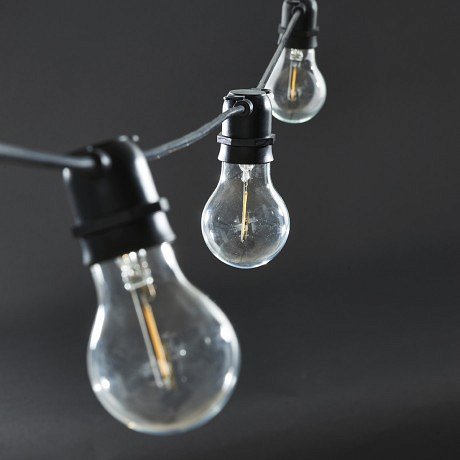 Dekoracje dla wymagającychZajrzyj na stronę whitehousedesign.pl i wybierz tylko te rzeczy, które naprawdę Ci się podobają. Wybierz większe przedmioty takie jak meble czy oświetlenie, ale nie zapomnij o mniejszych przedmiotach codziennego użytku, których praktyczne zastosowanie odkryjesz na przykład w kuchni. Postaw na praktyczność, ale nie zapominaj o tym, że nawet prozaiczne akcesoria mogą w jakiś sposób odzwierciedlać Ciebie, a na pewno Twój gust i upodobania. Zadbaj o szczegóły, a zobaczysz zmianę w swoim życiu. Bowiem jak mówi popularne powiedzenie - "diabeł tkwi w szczegółach". Sklep loft to miejsce, w którym na pewno znajdziesz coś dla siebie. A także na prezent dla innego miłośnika stylu loft i skandynawskich dekoracji.